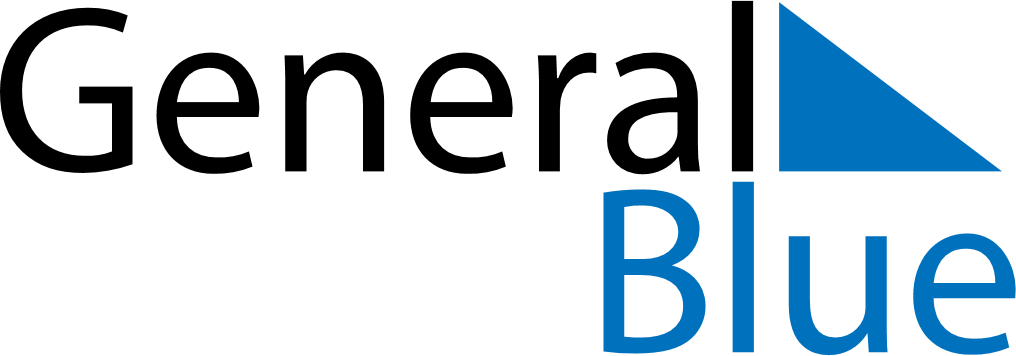 December 2028December 2028December 2028FinlandFinlandMONTUEWEDTHUFRISATSUN12345678910Independence Day1112131415161718192021222324Christmas Eve25262728293031Christmas DayBoxing DayNew Year’s Eve